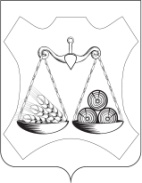 АДМИНИСТРАЦИЯ ЗАКАРИНСКОГО СЕЛЬСКОГО ПОСЕЛЕНИЯСЛОБОДСКОГО РАЙОНА КИРОВСКОЙ ОБЛАСТИПОСТАНОВЛЕНИЕ21.12.2023                                                                                                    № 90с.ЗакариньеОб утверждении муниципальной Программы«Создание добровольных народных дружин в Закаринском сельском поселении»В целях обеспечения общественного порядка и безопасности граждан на территории Закаринского сельского поселения  администрация Закаринского сельского поселения ПОСТАНОВЛЯЕТ: 1.Утвердить муниципальную Программу «Создание добровольной народной дружины в Закаринском сельском поселении» на 2024-2026 год. Прилагается. 2.Признать утратившим силу с 01.01.2024постановление администрации от 21.12.2022 № 111 «Об утверждении муниципальной Программы«Создание добровольных народных дружин вЗакаринском сельском поселении». 3.Контроль за выполнением настоящего постановления оставляю за собой.4.Настоящее постановление опубликовать в  официальном издании поселения «Информационный бюллетень».Глава   администрацииЗакаринского сельского поселения                                              Г.Н.ЕлькинаУТВЕРЖДЕНА                                                                       Постановлением администрацииЗакаринского сельского поселенияот 21.12.2023 № 90МУНИЦИПАЛЬНАЯ  ПРОГРАММА«СОЗДАНИЕ ДОБРОВОЛЬНОЙ НАРОДНОЙ ДРУЖИНЫ В ЗАКАРИНСКОМ СЕЛЬСКОМ ПОСЕЛЕНИИ»Паспорт муниципальной Программы "Создание добровольной народной дружины в Закаринском сельском поселении» 
     Содержание и обоснование необходимости Программы:
Программа содержит меры по организационно-правовому обеспечению усилия борьбы с преступностью, предупреждению актов терроризма, предупреждению преступлений несовершеннолетними и молодежи, по профилактике правонарушений среди лиц, освободившихся из мест лишения свободы, осужденных к исправительным и обязательным работам, лиц без определенного места жительства, по предупреждению правонарушений, связанных с алкоголизмом и наркоманией, защите частной, государственной и иных форм собственности, по совершенствованию охраны общественного порядка, обеспечению безопасности дорожного движения.
     Мероприятия по реализации муниципальной  программы по созданию добровольно-народных дружин Закаринского сельского поселения на 2024-2026 гг.Материально-техническое обеспечение
    Создание отряда добровольных помощников полиции (оплата дружинникам за участие по охране общественного порядка, страхование жизни)     2024 – 1,7 тыс.рублей.     2025 –1,7 тыс.рублей.     2026 –1,7 тыс.рублей.Список используемых сокращений
     ОКДН –общественная  комиссия по делам несовершеннолетних и защите их прав при администрации Закаринского сельского поселения
     МКОУ ООШ – муниципальное казенное образовательное учреждение основная общеобразовательная школа с.Закаринье     ДНД – добровольная народная дружинаНаименование ПрограммыМуниципальная Программа "Создание добровольной народной дружины в Закаринском сельском поселении» Основание для разработки ПрограммыКонституция Российской Федерации;
Федеральный закон от 06.10.2003 N 131-ФЗ "Об общих принципах организации местного самоуправления в Российской Федерации". Заказчик ПрограммыАдминистрация Закаринского сельского поселения Слободского района Кировской областиРазработчик и исполнитель ПрограммыАдминистрация Закаринского сельского поселения Слободского района Кировской областиЦели и задачи Программы Обеспечение общественного порядка и безопасности граждан на территории Закаринского сельского поселения:
     - снижение преступности на территории Закаринского сельского поселения;
     - вовлечение предприятий, учреждений, организаций всех форм собственности, а также общественных организаций в работу по предупреждению правонарушений;
     - повышение правовой культуры населения;
     - повышение оперативности реагирования на заявления и сообщения о правонарушениях.Сроки реализации Программы2024-2026 годыИсточник финансированияБюджет поселенияОжидаемые конечные результаты реализации Программы
1. Повышение уровня общественной безопасности, общественного порядка, защиты частной, государственной, муниципальной и иных форм собственности.
2. Создание необходимых условий для снижения уровня преступности ее последствий.
3. Замедление темпов прироста тяжких и иных видов преступлений.
4. Формирование действенной системы профилактики правонарушений.
5. Привлечение государственных и общественных институтов к решению проблем борьбы с преступностью.Наименование мероприятийСрок исполненияИсполнителиАнализ состояния правопорядка на территории сельского поселения, результатов работы по охране общественного порядка и обеспечения общественной безопасности ежеквартально Администрация, 
Участковый уполномоченныйполицииРазработка механизмов и принятию мер по привлечению жителей поселения к охране общественного порядка Апрель 2024Администрация Закаринского сельского поселения Выявление на ранней стадии асоциальных семей, детей, подростков из групп риска, преодоление безнадзорности 2024-2026ДНД, общественная комиссия по делам несовершеннолетних при администрации Закаринского сельского поселения(по согласованию)Реализовать комплекс мер, направленных на обеспечение социальной занятости подростков и молодежи 2024-2026МКОУООШ с.Закаринье,Закаринский клуб-филиал, (по согласованию) Реализация мер по патриотическому воспитанию несовершеннолетних и молодежи 2024-2026МКОУООШ с. Закаринье,  Закаринский клуб-филиал, (по согласованию)Предоставить возможность дополнительных образовательных услуг для детей и подростков в клубных кружках и секциях2024-2026МКОУООШ с. Закаринье,  Закаринский клуб-филиал, (по согласованию)Активизировать работу по предупреждению и профилактике подросткового алкоголизма и наркомании 2024-2026Общественная комиссия по делам несовершеннолетних при администрации Закаринского сельского поселения (по согласованию)Проводить плановые проверки магазинов и других торговых точек на предмет продажи несовершеннолетним спиртосодержащей продукции По отдельному плану ДНД Проводить постоянный контроль дискотек По отдельному плану ДНД 